Place-Value RiddlesI have 3 hundreds, 
25 tens, and 15 ones. 
What number am I?I have 1 hundred, 
84 tens, and 23 ones. 
What number am I?I have 5 hundreds, 
0 tens, and 38 ones. 
What number am I?I have 6 hundreds, 
18 tens, and 41 ones. 
What number am I?I have 2 hundreds, 
7 tens, and 32 ones. 
What number am I?I have 4 hundreds, 
30 tens, and 10 ones. 
What number am I?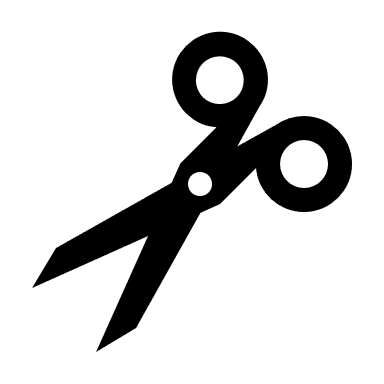 